Valentin napi vidám pillanatokA diákönkormányzat gondoskodott a Valentin napi hangulatról, kidíszítették az iskola folyosóit, Kupidónak öltözött fiúk vállalták a kedves üzenetek továbbítását a címzetteknek.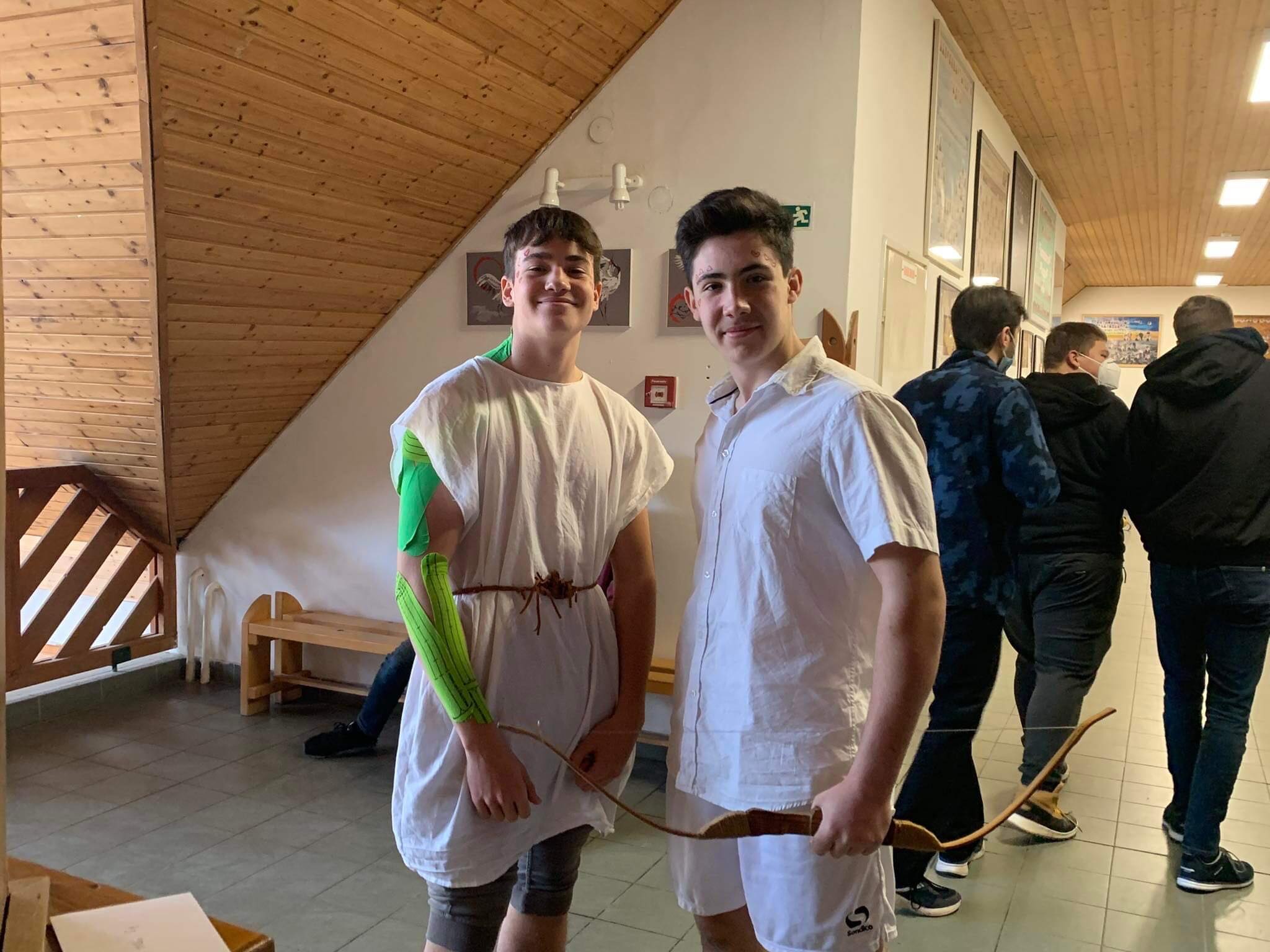 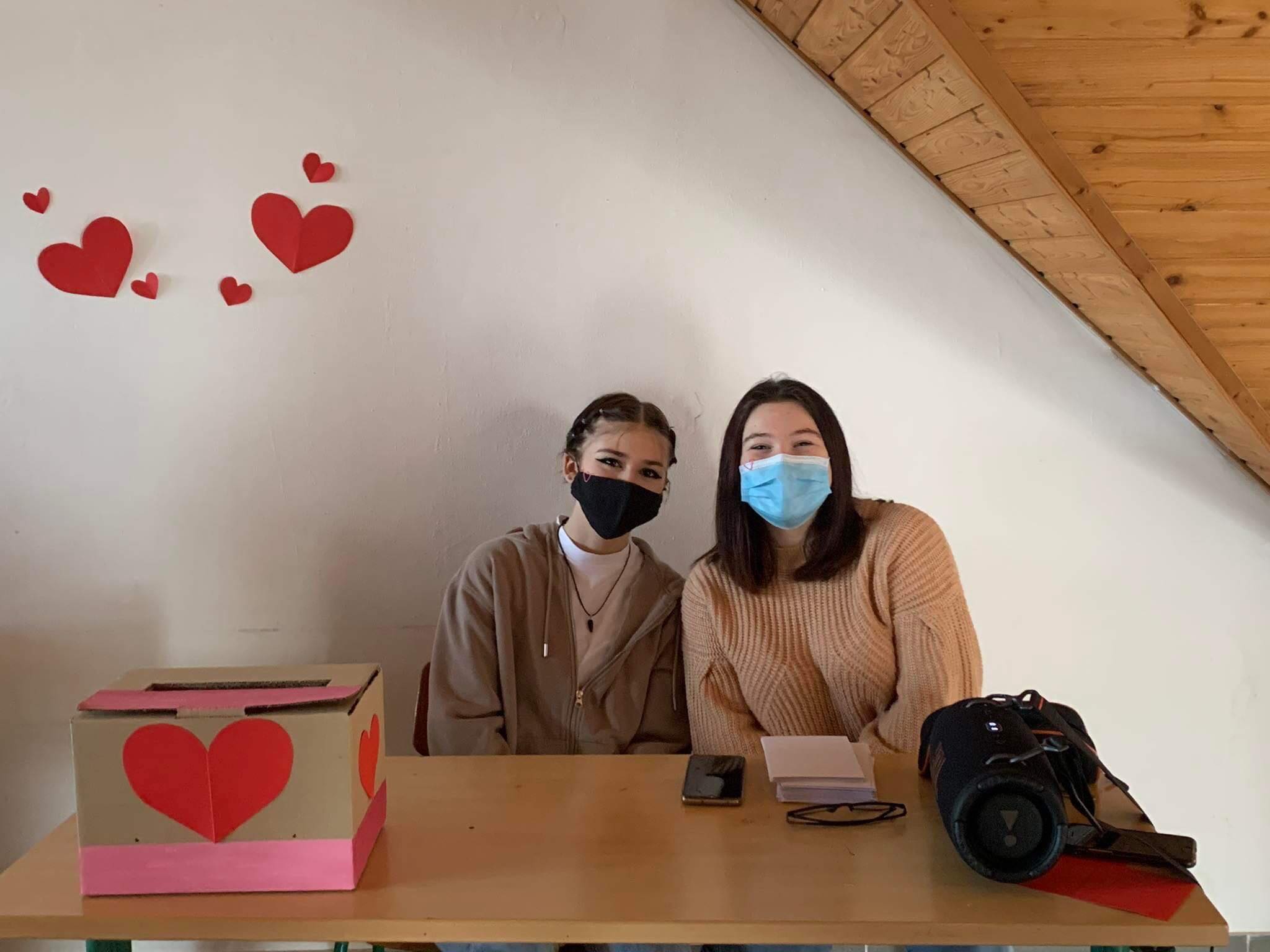 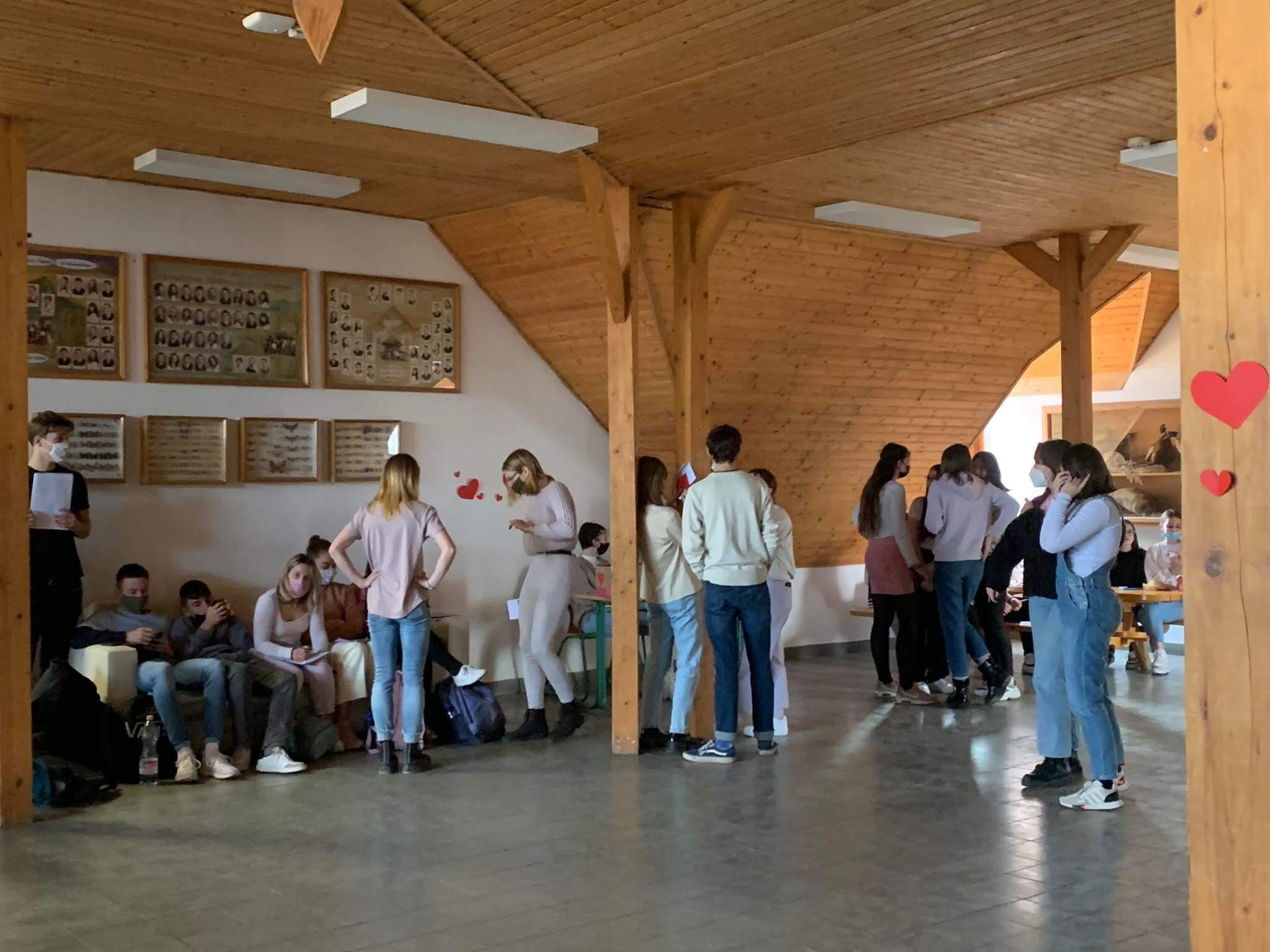 